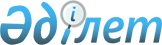 Аудандық мәслихаттың 2009 жылғы 23 желтоқсандағы № 186-ІV "2010-2012 жылдарға арналған аудандық бюджет туралы" шешіміне өзгерістер мен   
толықтырулар енгізу туралы
					
			Күшін жойған
			
			
		
					Атырау облысы Индер аудандық мәслихатының 2010 жылғы 14 сәуірдегі № 216-IV шешімі. Атырау облысының Әділет департаменті Индер ауданының әділет басқармасында 2010 жылғы 18 мамырда № 4-6-99 тіркелді. Күші жойылды - Атырау облысы Индер аудандық мәслихатының 2013 жылғы 28 наурыздағы № 87-V шешімімен      Ескерту. Күші жойылды - Атырау облысы Индер аудандық мәслихатының 2013.03.28 № 87-V шешімімен.



      2010-2012 жылдарға арналған аудан бюджетіне өзгерістер мен толықтырулар енгізу туралы аудан әкімдігінің ұсынысын қарап және Қазақстан Республикасының 2001 жылғы 23 қаңтардағы № 148 "Қазақстан Республикасындағы жергілікті мемлекеттік басқару және өзін-өзі басқару туралы" Заңының 6 бабын, Қазақстан Республикасының 2008 жылғы 4 желтоқсандағы № 95-ІV "Қазақстан Республикасы Бюджеттік кодексінің" 106 бабының 1 тармағын және 109 бабын басшылыққа ала отырып, төртінші сайланған аудандық мәслихаттың ХХІІІ сессиясы ШЕШІМ ЕТЕДІ:



      1. Төртінші сайланған Индер аудандық мәслихатының 2009 жылғы 23 желтоқсандағы ХХІ сессиясының "2010-2012 жылдарға арналған аудандық бюджет туралы" № 186-ІV шешіміне (нормативтік құқықтық актілерді мемлекеттік тіркеу тізілімінде 2010 жылғы 15 қаңтардағы № 4-6-92 санды реестріне енгізілген, "Дендер" үнқағазының 2010 жылғы 28 қаңтардағы № 5, 2010 жылғы 4 ақпандағы № 6, 2010 жылғы 11 ақпандағы № 7 сандарында жарияланған), 2010 жылғы 9 ақпандағы ХХІІ сессиясының "Аудандық мәслихаттың 2009 жылғы 23 желтоқсандағы № 186-ІV "2010-2012 жылдарға арналған аудандық бюджет туралы" шешіміне өзгерістер мен толықтырулар енгізу туралы" № 202-ІV шешіміне (нормативтік құқықтық актілерді мемлекеттік тіркеу тізілімінде 2010 жылғы 12 наурыздағы № 4-6-97 санды реестріне енгізілген, "Дендер" үнқағазының 2010 жылғы 1 сәуірдегі № 14, 2010 жылғы 8 сәуірдегі № 15 сандарында жарияланған) № 1, № 4 қосымшаларға сәйкес өзгерістер мен толықтырулар енгізілсін.



      2. Кірістер – облыстық бюджеттен аудандық бюджетке берілетін ағымдағы нысаналы трансферттер мөлшері - 16 355,0 мың теңгеге, салықтық және салықтық емес түсімдердің жоспарын ұлғайтудан - 45 840,0 мың теңгеге, оның ішінде заңды тұлғалардың және жеке кәсіпкерлердің мүлкіне салынатын салық - 40 000,0 мың теңге, жеке тұлғалардан көлік құралдарына салынатын салық - 1 840,0 мың теңге, коммуналдық меншіктегі мүлікті жалдаудан түсетін кірістер - 1 000,0 мың теңге, жергілікті мемлекеттік органдар салатын әкімшілік айыппұлдар, өсімпұлдар, санкциялар - 3 000,0 мың теңге мөлшерінде толықтырылсын.



      3. Шығындар – республикалық бюджеттен түсетін трансферттер есебінен, Елбасымыздың "Жаңа онжылдық–жаңа экономикалық өрлеу – Қазақстанның жаңа мүмкіндіктері" атты Қазақстан халқына Жолдауына байланысты "Балапан" бағдарламасын іске асыру мақсатында мектеп жасына дейінгі балаларды тәрбиелеу және оқыту шараларына - 16190,0 мың теңге, Ұлы Отан соғысындағы Жеңістің 65 жылдығына Ұлы Отан соғысының қатысушылары мен мүгедектеріне біржолғы материалдық көмекті төлеуге - 130,0 мың теңге, жергілікті деңгейде ветеринария саласындағы мемлекеттік саясатты іске асыру жөніндегі қызметтерге - 273,0 мың теңге көлемінде қаражат бағытталсын.

      "Ұлы Отан соғысындағы Жеңістің 65 жылдығына Ұлы Отан соғысының қатысушылары мен мүгедектерінің жол жүруін қамтамасыз ету бағдарламасынан" – 114,0 мың теңге шегерілсін.



      4. Облыстық бюджеттен түсетін трансферттер есебінен, "Ұлы Отан соғысындағы Жеңістің 65 жылдығына Ұлы Отан соғысының қатысушылары мен мүгедектеріне біржолғы материалдық көмекті төлеу" бағдарламасынан – 120,0 мың теңге, өңірлік жұмыспен қамту және кадрларды қайта даярлау стратегиясын іске асыру шеңберінде мәдениет объектілерін күрделі, ағымдағы жөндеу бағдарламасынан – 4,0 мың теңге шегерілсін.

      Бюджет саласындағы еңбекақы төлеу қорының өзгеруіне байланысты жоғары тұрған бюджетке берілетін ағымдағы нысаналы трансферттер – 58 671,0 мың теңге көлемінде белгіленсін.

      Ауданның 2010 жылға арналған бюджетіне өзгерістер мен толықтырулар енгізу келесі көлемде бекітілсін:

      Кіріс жағында Жалпы кірістер 

      "2283489" саны "2345684" санымен алмастырылсын;

      1 санаты 

      "455425" саны "497265" санымен алмастырылсын;

      4 сыныбы

      "241691" саны "283531" санымен алмастырылсын;

      1 ішкі сыныбы

      "226733" саны "266733" санымен алмастырылсын;

      "225361" саны "265361" санымен алмастырылсын;

      4 ішкі сыныбы

      "10523" саны "12363" санымен алмастырылсын;

      "8514" саны "10354" санымен алмастырылсын;

      2 санаты

      "5699" саны "9699" санымен алмастырылсын;

      1 сыныбы 5 ішкі сыныбы

      "1182" саны "2182" санымен алмастырылсын;

      4 сыныбы 1 ішкі сыныбы

      "3675" саны "6675" санымен алмастырылсын;

      4 санаты 2 сыныбы 2 ішкі сыныбы

      "1736752" саны "1744184" санымен алмастырылсын;

      "350656" саны "358088" санымен алмастырылсын;

      7 санаты 1 сыныбы 1 ішкі сыныбы

      "8923" санымен толықтырылсын; 

      Шығыс жағында Жалпы шығыстар

      "2283489" саны "2345684" санымен алмастырылсын;

      1 тармақта:

      "122506" саны "126256" санымен алмастырылсын;

      1 кіші функция

      "105516" саны "108619" санымен алмастырылсын;

      "11414" саны "11787" санымен алмастырылсын;

      "32236" саны "32856" санымен алмастырылсын;

      "61866" саны "63976" санымен алмастырылсын; 

      2 кіші функция "9284" саны "9696" санымен алмастырылсын;

      "8952" саны "9364" санымен алмастырылсын;

      5 кіші функция

      "7706" саны "7941" санымен алмастырылсын;

      4 тармақта:

      "1035044" саны "1138613" санымен алмастырылсын;

      1 кіші функция

      "97196" саны "114615" санымен алмастырылсын;

      2 кіші функция

      "910358" саны "996217" санымен алмастырылсын;

      "887403" саны "972167" санымен алмастырылсын;

      22955 саны 24050" санымен алмастырылсын;

      9 кіші функция

      "27490" саны "27781" санымен алмастырылсын;

      "8558" саны "8849" санымен алмастырылсын;

      6 тармақта:

      "250110" саны "250801" санымен алмастырылсын;

      2 кіші функция

      "237100" саны "237435" санымен алмастырылсын;

      "9310" саны "9749" санымен алмастырылсын;

      "227790" саны "227686" санымен алмастырылсын;

      "146" саны "32" санымен алмастырылсын;

      "18560" саны "18570" санымен алмастырылсын;

      9 кіші функция

      "13010" саны "13366" санымен алмастырылсын;

      "10414" саны "10770" санымен алмастырылсын;

      7 тармақта

      "575043" саны "576430" санымен алмастырылсын;

      2 кіші функция

      "491046" саны "491047" санымен алмастырылсын;

      "124452" саны "124453" санымен алмастырылсын;

      "11026" саны "11027" санымен алмастырылсын;

      3 кіші функция

      "80697" саны "82083" санымен алмастырылсын;

      "5338" саны "6744" санымен алмастырылсын;

      "10461" саны "10451" санымен алмастырылсын;

      "64898" саны "64888" санымен алмастырылсын;

      8 тармақта:

      "85575" саны "85737" санымен алмастырылсын;

      1 кіші функция 

      "44681" саны "43495" санымен алмастырылсын;

      3 кіші функция

      "24740" саны "25484" санымен алмастырылсын;

      "23939" саны "24683" санымен алмастырылсын;

      9 кіші функция

      "13745" саны "14349" санымен алмастырылсын;

      "5378" саны "5446" санымен алмастырылсын;

      "4096" саны "4487" санымен алмастырылсын;

      "4271" саны 4416 санымен алмастырылсын; 

      10 тармақта:

      "73188" саны "73399" санымен алмастырылсын;

      1 кіші функция

      "18954" саны "19117" санымен алмастырылсын;

      "4285" саны "4301" санымен алмастырылсын;

      "4487" саны "4634" санымен алмастырылсын;

      "3152" саны "3299" санымен алмастырылсын;

      6 кіші функция

      "5315" саны "5367" санымен алмастырылсын;

      9 кіші функция

      "48919" саны "48915" санымен алмастырылсын; 

      "24531" саны "24527" санымен алмастырылсын;

      11 тармақта 2 кіші функция

      "23522" саны "16714" санымен алмастырылсын;

      "19150" саны "12185" санымен алмастырылсын;

      "11983" саны "12185" санымен алмастырылсын;

      "7167" саны алынып тасталсын 

      "4372" саны "4529" санымен алмастырылсын;

      13 тармақта: 9 кіші функция

      "10140" саны "17509" санымен алмастырылсын;

      "7167" санымен толықтырылсын

      "5878" саны "6080" санымен алмастырылсын;

      15 тармақта 1 кіші функция

      "106807" саны "58671" санымен алмастырылсын.



      5. Шешімнің орындалысына бақылау жасау аудандық мәслихаттың экономикалық даму, бюджет, қаржы, шағын және орта кәсіпкерлік, ауыл шаруашылығы, экология мәселелері жөніндегі тұрақты және тексеру комиссияларына (төрағалары, депутаттар Бағдат Сапаров, Өтеп Нұриев) жүктелсін.



      6. Осы шешім 2010 жылдың 1 қаңтарынан бастап қолданысқа енгізілсін.      Аудандық мәслихат ХХІІІ

      сессиясының төрағасы                          C. Халықов

      Аудандық мәслихат хатшысы                     Е. Көшек

Аудандық мәслихаттың  

2010 жылғы 14 сәуірдегі 

ХХІІІ сессиясының № 216-ІV

шешіміне № 1 қосымша   

Аудандық мәслихаттың  

2010 жылғы 14 сәуірдегі 

ХХІІІ сессиясының № 216-ІV

шешіміне № 4 қосымша      Ауылдық, селолық округтер әкімдері аппараттарының 2010 жылға арналған бюджеттік бағдарламаларын қаржыландыру мөлшері(мың теңге)кестенің жалғасы
					© 2012. Қазақстан Республикасы Әділет министрлігінің «Қазақстан Республикасының Заңнама және құқықтық ақпарат институты» ШЖҚ РМК
				Санаты

  Сыныбы

      Ішкі сыныбы 

                                   АтауыСанаты

  Сыныбы

      Ішкі сыныбы 

                                   АтауыСанаты

  Сыныбы

      Ішкі сыныбы 

                                   АтауыСанаты

  Сыныбы

      Ішкі сыныбы 

                                   АтауыСомасы, мың теңге1Салықтық түсiмдер49726501Табыс салығы1039792Жеке табыс салығы103979Төлем көзінен салық салынатын табыстардан ұсталатын жеке табыс салығы 91602Төлем көзінен салық салынбайтын табыстардан ұсталатын жеке табыс салығы 10739Қызметін біржолғы талон бойынша жүзеге асыратын жеке тұлғалардан алынатын жеке табыс салығы163803Әлеуметтiк салық1034471Әлеуметтiк салық103447Әлеуметтiк салық10344704Меншiкке салынатын салықтар2835311Мүлікке салынатын салықтар 266733Заңды тұлғалардың және жеке кәсіпкерлердің мүлкіне салынатын салық265361Жеке тұлғалардың мүлкіне салынатын салық13723Жер салығы4237Елді мекендер жерлеріне жеке тұлғалардан алынатын жер салығы1262Өнеркәсіп, көлік, байланыс, қорғаныс жеріне және ауыл шаруашылығына арналмаған өзге де жерге салынатын жер салығы 39Ауыл шаруашылығы мақсатындағы жерлерге заңды тұлғалардан, жеке кәсіпкерлерден, жеке нотариустар мен адвокаттардан алынатын жер салығы39Елді мекендер жерлеріне заңды тұлғалардан, жеке кәсіпкерлерден, жеке нотариустар мен адвокаттардан алынатын жер салығы 28974Көлік құралдарына салынатын салық12363Заңды тұлғалардан көлік құралдарына салынатын салық2009Жеке тұлғалардан көлік құралдарына салынатын салық103545Бірыңғай жер салығы198Бірыңғай жер салығы19805Тауарларға, жұмыстарға және қызметтерге салынатын ішкі салықтар53342Акциздер1415Заңды және жеке тұлғалар бөлшек саудада өткізетін, сондай-ақ өзінің өндірістік мұқтаждарына пайдаланылатын бензин (авиациялықты қоспағанда)1127Заңды және жеке тұлғаларға бөлшек саудада өткізетін, сондай-ақ өз өндірістік мұқтаждарына пайдаланылатын дизель отыны2883Табиғи және басқа да ресурстарды пайдаланғаны үшін түсетін түсімдер2034Жер учаскелерін пайдаланғаны үшін төлем20344Кәсіпкерлік және кәсіби қызметті жүргізгені үшін алынатын алымдар1885Жеке кәсіпкерлерді мемлекеттік тіркегені үшін алынатын алым211Жекелеген қызмет түрлерімен айналысу құқығы үшін алынатын лицензиялық алым255Заңды тұлғаларды мемлекеттік тіркегені және филиалдар мен өкілдіктерді есептік тіркегені, сондай-ақ оларды қайта тіркегені үшін алым 64Көлік құралдарын мемлекеттік тіркегені, сондай-ақ оларды қайта тіркегені үшін алым37Жылжымайтын мүлікке және олармен мәміле жасау құқығын мемлекеттік тіркегені үшін алынатын алым1238Жергілікті маңызы бар және елді мекендердегі жалпы пайдаланудағы автомобиль жолдарының бөлу жолағында сыртқы (көрнекі) жарнамаларды орналастырғаны үшін алынатын төлем8008Заңдық мәнді іс-әрекеттерді жасағаны және (немесе) оған уәкілеттігі бар мемлекеттік органдар немесе лауазымды адамдар құжаттар бергені үшін алынатын міндетті төлемде9741Мемлекеттік баж974Мемлекеттік мекемелерге сотқа берілетін талап арыздарынан алынатын мемлекеттік бажды қоспағанда, мемлекеттік баж сотқа берілетін талап арыздардан, ерекше талап ету істері арыздарынан, ерекше жүргізілетін істер бойынша арыздардан (шағымдардан), сот бұйрығын шығару туралы өтініштерден, атқару парағының дубликатын беру туралы шағымдардан, аралық соттардың және шетелдік соттардың шешімдерін мәжбүрлеп орындауға атқару парағын беру туралы шағымдардың, сот актілерінің атқару парағының және өзге де құжаттардың көшірмелерін қайта беру туралы шағымдардан алынады490Азаматтық хал актілерін тіркегені үшін, сондай-ақ азаматтарға азаматтық хал актілерін тіркеу туралы куәліктерді және азаматтық хал актілері жазбаларын өзгертуге, толықтыруға және қалпына келтіруге байланысты куәліктерді қайтадан бергені үшін мемлекеттік баж319Шетелдіктердің паспорттарына немесе оларды ауыстыратын құжаттарына ҚР кету және ҚР келу құқығына виза бергені үшін мемлекеттік баж0Тұрғылықты жерін тіркегені үшін мемлекеттік баж98Аңшы куәлігін бергені және оны жыл сайын тіркегені үшін мемлекеттік баж8Жеке және заңды тұлғалардың азаматтық, қызметтік қаруының (аңшылық суық қаруды, белгі беретін қаруды, ұнғысыз атыс қаруын, механикалық шашыратқыштарды, көзден жас ағызатын немесе тітіркендіретін заттар толтырылған аэрозольді және басқа құрылғыларды, үрлемелі қуатты 7,5 Дж-дан аспайтын пневматикалық қаруды қоспағанда және калибрі 4,5 мм-ге дейінгілерін қоспағанда)әрбір бірлігін тіркегені және қайта тіркегені алынатын мемлекеттік баж21Қаруды және оның оқтарын сақтауға немесе сақтау мен алып жүруге, тасымалдауға, ҚР аумағына әкелуге және ҚР әкетуге рұқсат бергені үшін алынатын мемлекеттік баж382Салықтық емес түсiмдер969901Мемлекеттік меншіктен түсетін кірістер21825Мемлекеттік меншігіндегі мүлікті жалға беруден түсетін кірістер2182Коммуналдық меншіктегі мүлікті жалдаудан түсетін кірістер218202Мемлекеттік бюджеттен қаржыландырылатын мемлекеттік мекемелердің тауарларды (жұмыстарды, қызметтерді) өткізуінен түсетін түсімдер6741Мемлекеттік бюджеттен қаржыландырылатын мемлекеттік мекемелердің тауарларды (жұмыстарды, қызметтерді) өткізуінен түсетін түсімдер674Жергілікті бюджеттен қаржыландырылатын мемлекеттік мекемелер көрсететін қызметтерді сатудан түсетін түсімдер67404.Мемлекеттік бюджеттен қаржыландырылатын, сондай-ақ ҚР Ұлттық Банкінің бюджетінен (шығыстар сметасынан) ұсталатын және қаржыландырылатын мемлекеттік мекемелер салынатын айыппұлдар, өсімпұлдар, санкциялар, өндіріп алулар66751Мұнай секторы ұйымдарынан түсетін түсімдерді қоспағанда, мемлекеттік бюджеттен қаржыландырылатын, сондай-ақ ҚР Ұлттық Банкінің бюджетінен (шығыстар сметасынан) ұсталынатын және қаржыландырылатын мемлкекеттік мекемелер салатын айыппұлдар, өсімпұлдар, санкциялар, өндіріп алулар6675Жергілікті мемлекеттік органдар салатын әкімшілік айыппұлдар, өсімпұлдар, санкциялар667506Басқа салықтық емес түсімдер1681Басқа салықтық емес түсімдер168Жергілікті бюджетке түсетін салықтық емес басқа да түсімдер1683Негізгі капиталды сатудан түсетін түсімде1522603Жерді және материалдық емес активтерді сату152261Жерді сату15226Жер учаскелерін сатудан түсетін түсімдер152264Трансферттердің түсімдері174418402Мемлекеттік басқарудың жоғары тұрған органдарынан түсетін трансферттер17441842Облыстық бюджеттен түсетін трансферттер1744184Ағымдағы нысаналы трансферттер358088Нысаналы даму трансферттері305889Субвенциялар10802077Қарыздар түсімі892301Мемлекеттік ішкі қарыздар89231Қарыз алу келісім-шарттары89238Бюджет қаражаты қалдықтарының қозғалысы7038701Бюджет қаражаты қалдықтары703871Бюджет қаражаты қалдықтары70387Бюджет қаражаты қалдықтары70387Барлық табыстар 2345684Функционалдық топ

   Кiшi функция

      Бюдеттік бағдарламалардың

      әкімшісі

          Бағдарлама

                                     АтауыФункционалдық топ

   Кiшi функция

      Бюдеттік бағдарламалардың

      әкімшісі

          Бағдарлама

                                     АтауыФункционалдық топ

   Кiшi функция

      Бюдеттік бағдарламалардың

      әкімшісі

          Бағдарлама

                                     АтауыФункционалдық топ

   Кiшi функция

      Бюдеттік бағдарламалардың

      әкімшісі

          Бағдарлама

                                     АтауыФункционалдық топ

   Кiшi функция

      Бюдеттік бағдарламалардың

      әкімшісі

          Бағдарлама

                                     АтауыСомасы, мың теңгеII. Шығындар23456841Жалпы сипаттағы мемлекеттiк қызметтер1262561Мемлекеттiк басқарудың жалпы функцияларын орындайтын өкілді атқарушы және басқа органдар108619112Аудан мәслихатының аппараты11787001Аудан мәслихатының қызметiн қамтамасыз ету жөніндегі қызметтер11787122Аудан әкiмінің аппараты32856001Аудан әкiмінің қызметін қамтамасыз ету жөніндегі қызметтер32856123Қаладағы аудан, аудандық маңызы бар қаланың, кент, ауыл (село), ауылдық (селолық) округ әкімінің аппараты63976001Қаладағы аудан, аудандық маңызы бар қаланың, кент, ауыл (село), ауылдық (селолық) округ әкімінің қызметін қамтамасыз ету жөніндегі қызметтер639762Қаржылық қызмет9696452Ауданның қаржы бөлiмi9696001Аудандық бюджетті орындау және коммуналдық меншікті (облыстық маңызы бар қала) саласындағы мемлекеттік саясатты іске асыру жөніндегі қызметтер9364003Салық салу мақсатында мүлiктi бағалауды жүргізу3325Жоспарлау және статистикалық қызмет7941453Ауданның экономика және бюджетттік жоспарлау бөлімі7941001Экономикалық саясатты, мемлекеттік жоспарлау жүйесін қалыптастыру және дамыту және ауданды (облыстық маңызы бар қаланы) басқару саласындағы мемлекеттік саясатты іске асыру жөніндегі қызметтер79412Қорғаныс15541Әскери мұқтаждар1554122Аудан әкімінің аппараты1554005Жалпыға бірдей әскери міндетті атқару шеңберіндегі іс-шаралар15544Бiлiм беру11386131Мектепке дейінгі тәрбие және оқыту114615123Қаладағы аудан, аудандық маңызы бар қала, кент, ауыл (село), ауылдық (селолық) округ әкімінің аппараты114615004Мектепке дейінгі тәрбие ұйымдарын қолдау1146152Бастауыш, негiзгi орта және жалпы орта бiлiм беру996217464Ауданның бiлiм беру бөлiмi996217003Жалпы білім беру972167006Балалар мен жеткіншектерге қосымша білім беру240509Білім беру саласындағы өзге де қызметтер27781464Ауданның бiлiм беру бөлiмi27781001Жергілікті деңгейде білім беру саласындағы мемлекеттік саясатты іске асыру жөніндегі қызметтер8849005Ауданның (облыстық маңызы бар қаланың) мемлекеттік білім беру мекемелер үшін оқулықтар мен оқу-әдiстемелiк кешендерді сатып алу және жеткізу189326Әлеуметтiк көмек және әлеуметтiк қамсыздандыру2508012Әлеуметтiк көмек 237435123Қаладағы аудан, аудандық маңызы бар қала, кент, ауыл (село), ауылдық (селолық) округ әкімінің аппараты9749003Мұқтаж азаматтарға үйiнде әлеуметтiк көмек көрсету9749451Ауданның жұмыспен қамту және әлеуметтік бағдарламалар бөлімі227686002Еңбекпен қамту бағдарламасы57969004Ауылдық жерлерде тұратын денсаулық сақтау, білім беру әлеуметтік қамтамасыз ету, мәдениет және спорт мамандарына отын сатып алуға Қазақстан Республикасының заңнамасына сәйкес әлеуметтік көмек көрсету5330005Мемлекеттік атаулы әлеуметтік көмек51000006Тұрғын үй көмегі1717007Жергiлiктi өкілетті органдардың шешiмі бойынша мұқтаж азаматтардың жекелеген топтарына әлеуметтік көмек22204010Үйден тәрбиеленіп оқытылатын мүгедек балаларды материалдық қамтамасыз ету136301618 жасқа дейінгі балаларға мемлекеттік жәрдемақылар65979017Мүгедектерді оңалту жеке бағдарламасына сәйкес, мұқтаж мүгедектерді міндетті гигиеналық құралдармен қамтамасыз етуге және ымдау тілі мамандарының жеке көмекшілердің қызмет көрсетуі3522019Ұлы Отан соғысындағы Жеңістің 65 жылдығына орай Ұлы Отан соғысының қатысушылары мен мүгедектеріне Тәуелсіз Мемлекеттер Достастығы елдері бойынша, Қазақстан Республикасының аумағы бойынша жол жүруін, сондай-ақ оларға және олармен бірге жүретін адамдарға Мәскеу, Астана қалаларында мерекелік іс-шараларға қатысуы үшін тамақтануына, тұруына, жол жүруіне арналған шығыстарын төлеуді қамтамасыз ету32020Ұлы Отан соғысындағы Жеңістің 65 жылдығына орай Ұлы Отан соғысының қатысушылары мен мүгедектеріне, сондай-ақ оларға теңестірілген, оның ішінде майдандағы армия құрамына кірмеген, 1941 жылғы 22 маусымнан бастап 1945 жылғы 3 қыркүйек аралығындағы кезеңде әскери бөлімшелерде, мекемелерде, әскери-оқу орындарында әскери қызметтен өткен, запасқа босатылған (отставка), "1941-1945 жж. Ұлы Отан соғысында Германияны жеңгенi үшiн" медалімен немесе "Жапонияны жеңгені үшін" медалімен марапатталған әскери қызметшілерге, Ұлы Отан соғысы жылдарында тылда кемінде алты ай жұмыс істеген (қызметте болған) адамдарға біржолғы материалдық көмек төлеу185709Жергілікті бюджет қаражаты есебінен13366451Ұлы Отан соғысындағы Жеңістің 65 жылдығына орай Ұлы Отан соғысының қатысушылары мен мүгедектеріне, сондай-ақ оларға теңестірілген, оның ішінде майдандағы армия құрамына кірмеген, 1941 жылғы 22 маусымнан бастап 1945 жылғы 3 қыркүйек аралығындағы кезеңде әскери бөлімшелерде, мекемелерде, әскери-оқу орындарында әскери қызметтен өткен, запасқа босатылған (отставка), "1941-1945 жж. Ұлы Отан соғысында Германияны жеңгенi үшiн" медалімен немесе "Жапонияны жеңгені үшін" медалімен марапатталған әскери қызметшілерге, Ұлы Отан соғысы жылдарында тылда кемінде алты ай жұмыс істеген (қызметте болған) адамдарға біржолғы материалдық көмек төлеу13366001Республикалық бюджеттен берілетін трансферттер есебiнен10770011Жергілікті бюджет қаражаты есебінен25967Тұрғын үй-коммуналдық шаруашылық5764301Тұрғын үй шаруашылығы3300458Ауданның тұрғын үй-коммуналдық шаруашылық, жолаушылар көлігі және автомобиль жолдары бөлімі3300003Мемлекеттік тұрғын үй қорының сақталуын ұйымдастыру800004Азаматтардың жекеленген санаттарын тұрғын үймен қамтамасыз ету25002Коммуналдык шаруашылық491047458Ауданның тұрғын үй-коммуналдық шаруашылық, жолаушылар көлігі және автомобиль жолдары бөлімі124453012Сумен жабдыктау және су бөлу жүйесінің қызмет етуі113426026Ауданның коммуналдық меншігіндегі жылу жүйелерін қолдануды ұйымдастыру11027467Ауданның құрылыс бөлімі366594005Коммуналдық шаруашылығын дамыту302000006Сумен жабдықтау жүйесін дамыту645943Елдi-мекендердi көркейту82083123Қаладағы аудан, аудандық маңызы бар қала, кент, ауыл (село), ауылдық (селолық ) округ әкімінің аппараты82083008Елдi мекендерде көшелердi жарықтандыру6744009Елдi мекендердiң санитариясын қамтамасыз ету10451011Елдi мекендердi абаттандыру және көгалдандыру648888Мәдениет, спорт, туризм және ақпараттық кеңiстiк857371Мәдениет саласындағы қызмет43495123Қаладағы аудан, аудандық маңызы бар қала, кент, ауыл (село), ауылдық (селолық) округ әкімінің аппараты 43495006Жергілікті деңгейде мәдени-демалыс жұмыстарын қолдау434952Спорт 2409465Ауданның дене шынықтыру және спорт бөлімі2409006Аудандық деңгейде спорттық жарыстар өткiзу2 4093Ақпараттық кеңiстiк25484455Ауданның мәдениет және тілдерді дамыту бөлімі24683006Аудандық кітапханалардың жұмыс істеуі24683456Ауданның ішкі саясат бөлімі801005Телерадиохабарлары арқылы мемлекеттік ақпараттық саясат жүргізу8019Мәдениет, спорт, туризм және ақпараттық кеңістікті ұйымдастыру жөніндегі өзге де қызметтер14349455Ауданның мәдениет және тілдерді дамыту бөлімі5446001Жергілікті деңгейде тілдерді және мәдениетті дамыту саласындағы мемлекеттік саясатты іске асыру жөніндегі қызметтер5446456Ауданның ішкі саясат бөлімі4487001Жергілікті деңгейде аппарат, мемлекеттілікті нығайту және азаматтардың әлеуметтік сенімділігін қалыптастыруда мемлекеттік саясатты іске асыру жөніндегі қызметтер4487465Ауданның дене шынықтыру және спорт бөлімі4416001Жергілікті деңгейде дене шынықтыру және спорт саласындағы мемлекеттік саясатты іске асыру жөніндегі қызметтер441610Ауыл, су, орман, балық шаруашылығы, ерекше қорғалатын табиғи аумақтар, қоршаған ортаны және жануарлар дүниесін қорғау, жер қатынастары733991Ауыл шаруашылығы19117462Ауданның ауыл шаруашылық бөлімі4301001Жергілікті деңгейде ауыл шаруашылығы саласындағы мемлекеттік саясатты іске асыру жөніндегі қызметтер 4301453Ауданның экономика және бюджетттік жоспарлау бөлімі10182006Ауылдық елді мекендердің әлеуметтік саласының мамандарын әлеуметтік қолдау шараларын іске асыру үшін бюджеттік кредиттер8923099Республикалық бюджеттен берілетін нысаналы трансферттер есебінен ауылдық елді мекендер саласының мамандарын әлеуметтік қолдау шараларын іске асыру1259473Ауданның ветеринария бөлімі4634001Жергілікті деңгейде ветеринария саласындағы мемлекеттік саясатты іске асыру жөніндегі қызметтер 3299004Мемлекеттік органдарды материалдық-техникалық жарақтандыру13356Жер қатынастары5367463Ауданның жер қатынастары бөлімі5367001Аудан аумағында жер қатынастарын реттеу саласындағы мемлекеттік саясатты іске асыру жөніндегі қызметтер 53679Ауыл, су, орман, балық шаруашылығы және қоршаған ортаны қорғау мен жер қатынастары саласындағы өзге де қызметтер48915123Қаладағы аудан, аудандық маңызы бар қала, кент, ауыл (село), ауылдық (селолық) округ әкімінің аппараты24527019Өңірлік жұмыспен қамту және кадрларды қайта даярлау стратегиясын іске асыру шеңберінде ауылдарда, ауылдық округтерде әлеуметтік жобаларды қаржыландыру24527473Ауданның ветеринария бөлімі24388011Эпизоотияға қарсы іс-шаралар жүргізу2438811Өнеркәсіп, сәулет, қала құрылысы және құрылыс қызметі167142Сәулет, қала құрылысы және құрылыс қызметі16714467Ауданның құрылыс бөлімі12185001Құрылыс бөлімінің қызметін қамтамасыз ету жөніндегі қызметтер12185468Ауданның сәулет және қала құрылысы бөлімі4529001Жергілікті деңгейде сәулет және қала құрылысы саласындағы мемлекеттік саясатты іске асыру жөніндегі қызметтер452913Басқалар175099Басқалар17509452Ауданның қаржы бөлімі4262012Ауданның жергілікті атқарушы органнның резерві4262453Ауданның экономика және бюджетттік жоспарлау бөлімі7167003Жергілікті бюджеттік инвестициялық жобалардың және концессиялық жобалардың техникалық- экономикалық негіздемелерін әзірлеу және оларға сараптама жасау7167458Ауданның тұрғын үй-коммуналдық шаруашылық, жолаушылар көлігі және автомобиль жолдары бөлімі6080001Жергілікті деңгейде тұрғын үй-коммуналдық шаруашылығы, жолаушылар көлігі және автомобиль жолдары саласындағы мемлекеттік саясатты іске асыру жөніндегі қызметтер608015Трансферттер586711Трансферттер58671452Ауданның (облыстық маңызы бар қаланың) қаржы бөлімі58671020Бюджет саласындағы еңбекақы төлеу қорының өзгеруіне байланысты жоғары тұрған бюджетке берілетін ағымдағы нысаналы трансферттер58671Бағдарламалардың коды

Бюджеттік бағдарламалардың  атауыБағдарламалардың коды

Бюджеттік бағдарламалардың  атауыАуылдық /селолық/ округтердің атауыАуылдық /селолық/ округтердің атауыАуылдық /селолық/ округтердің атауыАуылдық /селолық/ округтердің атауыБағдарламалардың коды

Бюджеттік бағдарламалардың  атауыБағдарламалардың коды

Бюджеттік бағдарламалардың  атауыИндербор поселкелік округіЖарсуат ауылдық округіБөдене ауылдық округіКөктоғай селолық округі001Қаладағы ауданның, аудандық маңызы бар қаланың, кенттің, ауылдық /селолық/ округтің әкімі аппаратының жұмыс істеуі12971951475408996003Мұқтаж азаматтарға үйінде әлеуметтік көмек көрсету47231171831160004Мектеп жасына дейінгі балаларды тәрбиелеу және оқыту6600120977006Мәдени демалыс жұмысын қолдау21442456410572449008Елді мекендерде көшелерді жарақтандыру2800765398466009Елді мекендердің санитариясын қамтамасыз ету9071240120190011Елді мекендерді абаттандыру және көгалдандыру62898400200240017Өңірлік жұмыспен қамту және кадрларды қайта даярлау стратегиясын іске асыру шеңберінде ауылдарда, ауылдық округтерде әлеуметтік жобаларды қаржыландыру00024527ЖИНАҒЫ:179 90616 65410 14658 005Бағдарламалардың коды

   Бюджеттік бағдарламалардың атауыБағдарламалардың коды

   Бюджеттік бағдарламалардың атауыАуылдық /селолық/ округтердің атауыАуылдық /селолық/ округтердің атауыАуылдық /селолық/ округтердің атауыБарлығыБағдарламалардың коды

   Бюджеттік бағдарламалардың атауыБағдарламалардың коды

   Бюджеттік бағдарламалардың атауыЕсбол селолық округіЕлтай селолық округіӨрлік селолық округіБарлығы001Қаладағы ауданның, аудандық маңызы бар қаланың, кенттің, ауылдық /селолық/ округтің әкімі аппаратының жұмыс істеуі 100707191769463976003Мұқтаж азаматтарға үйінде әлеуметтік көмек көрсету17625625409749004Мектеп жасына дейінгі балаларды тәрбиелеу және оқыту10833632810476114615006Мәдени демалыс жұмысын қолдау58495453268143495008Елді мекендерде көшелерді жарақтандыру7508007656744009Елді мекендердің санитариясын қамтамасыз ету35026022010451011Елді мекендерді абаттандыру және көгалдандыру50040025064888017Өңірлік жұмыспен қамту және кадрларды қайта даярлау стратегиясын іске асыру шеңберінде ауылдарда, ауылдық округтерде әлеуметтік жобаларды қаржыландыру00024527ЖИНАҒЫ:301142099422626338445